УТВЕРЖДАЮДиректор филиала__________Н.Н. Нестерова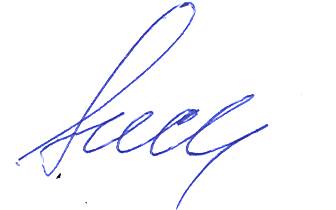 30 апреля 2019 г.КАЛЕНДАРНЫЙ ПЛАН 
работы Липецкого филиала Финуниверситета 
на май 2019 года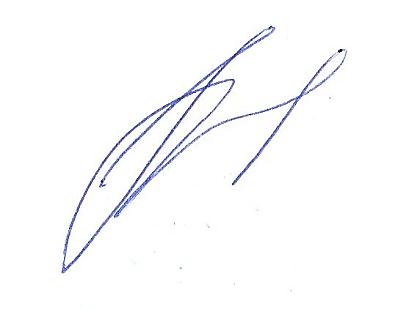 Зам. директора филиалапо учебно-методической работе 		___________________ 		О.Н. Левчегов8(4742) 271370№ п/пМероприятие, место проведенияОтветственныйДатаВремяВиртуальная выставка «Фронтовая жизнь - как это было»Соколова С.В.2 мая четвергс 10.00Выставка «Навеки в памяти людской» (посвящена Великой Отечественной войне)Соколова С.В.6 мая понедельникс 10.00Проведение выставки-экспозиции «Женская военная судьба»  (совместно с Государственным архивом новейшей истории Липецкой области)Соколова С.В.6 мая понедельникс 14.00Праздничный концерт, посвящённый Дню Победы (ауд. №206)Зав. директора по воспитательной работе Филоненко Н.Ю., студенческий актив7 мая, вторник13:20Заседание научной лаборатории «Информационно-аналитическое обеспечение управленческих решений в условиях новой промышленной революции»Рубцова Л.Н.7 мая, вторник17:00Общее собрание коллектива филиала, ауд. 206.Нестерова Н.Н.7 мая вторник15:00Участие студентов и преподавателей во Всероссийской акции «Бессмертный полк»Зав. директора по воспитательной работе Филоненко Н.Ю., ППС, студенты учебных групп9 мая, четверг9.00Выставка-экспозиция «Женская военная судьба» (совместно сГосударственным архивом новейшей истории Липецкой области)Соколова С.В.13 мая понедельникс 14.00Круглый стол: «Государственно-частное партнерство как развивающийся социальный институт в развитии современного общества»Стрельникова Т.Д., Макаров И.Н., Широкова О.В., Кадильникова Л.В.14 мая вторник11:20Заседание научно-методического совета Повестка дня: 1. О подготовке заявок на текущие научные конкурсы и гранты. (Линченко А.А.) 2.Отчет научных руководителей о работе студенческих научных лабораторий, созданных при Студенческом научном обществе за текущий учебный год. (Научные руководители студенческих научных лабораторий) 3. Обсуждение учебно-методических и научныхразработок преподавателей филиала. (Смыслова О.Ю.) 4. Разное.Смыслова О.Ю.14 мая вторник15:00Подведение   итогов работы секций научной лаборатории в 2018-2019 учебном годуШирокова О.В.14 мая вторник16:00V Областная студенческая конференция «Экологические проблем Липецкого региона» совместно с Липецким отделением Общества охраны природыСтрельникова Т.Д.15 маясреда10:00Интеллектуальная игра «Что? Где? Когда», посвященная Дню Победы (ауд. 206)И.В. Логунова15 маясреда13:20Книжная выставка «Региональная экономика России»Рудакова И.В.20 мая понедельникс 10.00Государственная итоговая аттестация студентов по программам бакалавриатаНестерова Н.Н.с 20 мая по 30 июнясогласно расписанию ГИАЧас куратора и конкурс плакатов «Брось курить -почувствуй вкус к жизни!», посвященные Всемирному дню отказа от курения (31 мая)Зав. директора по воспитательной работеФилоненко Н.Ю., студенты и кураторы учебных групп20 - 31 маяПоотдельному плануПроведение «Кейс-чемпионат «Управленческие переговоры» для учащихся 10 и 11 классов общеобразовательных школ (гимназий, лицеев) г. Липецка и Липецкой областиФилоненко Н.Ю.,Стрельникова Т.Д.,Широкова О.В.21 маявторникпо отдельному графикуОбщее собрание коллектива филиала, ауд. 206.Нестерова Н.Н.21 мая вторник15:00Заседание кафедры «Экономика, менеджмент и маркетинг»:1.	Утверждение рабочих программ дисциплин. (Корякина Т.В.)2.	О предварительном распределении учебной нагрузки ППС (КорякинаТ.В.)3.	О публикационной активности преподавателей кафедры в 201 8-2019 учебном году (Корякина Т.В.)4.	Обсуждение вопросов готовности проведения ГИА 5 курса направлений 38.03.02 «Менеджмент» профиль «Маркетинг», 38.03.04 «Государственное и муниципальное управление» и студентов 4 курса очной формы обучения направление 38.03.04 «Государственное и муниципальное управление».5.	Обсуждение и утверждениетем ВКР на 2019-2020 уч. год6.	РазноеКорякина Т.В., ППС кафедры21 мая вторник16:30Заседание научной лаборатории «Информационно-аналитическое обеспечение управленческих решений в условиях новой промышленной революции»Рубцова Л.Н.21 мая, вторник17:00Заседание кафедры «Информатика, математика и общегуманитарные науки»:1.	Утверждение рабочих программ дисциплин. (Кидинов А.В.)2.	О предварительном распределении учебной нагрузки ППС (Кидинов А.В. )3.	Утверждение методических материалов ППС кафедры для организации самостоятельной работы студентов (Кидинов А.В.)4.	Утверждение тем ВКР на2019/2020 учебный год(Кидинов А.В.)5.	Утверждение тем курсовых работ, эссе, рефератов на2019/2020 учебный год(Кидинов А.В.)6.	Утверждение рекомендательных списков учебной литературы по курсам на новый учебный год (Кидинов А.В.)7.	РазноеКидинов А.В., ППС кафедры21 мая вторник17:00Заседание кафедры «Бухгалтерский учет, аудит, статистика»:1.	Утверждение рабочих программ дисциплин.(Морозова Н.С.)2.	О предварительном распределении учебной нагрузки ППС (МорозоваН.С.)3.	Утверждение методических материалов ППС кафедры для организации самостоятельной работы студентов (МорозоваН.С.)4.	Утверждение тем ВКР на2019/2020 учебный год (Морозова Н.С.)5.	Утверждение тем курсовых работ, эссе, рефератов на 2019/2020 учебный год (Морозова Н.С.)6.	Утверждениерекомендательных списков учебной литературы по курсам на новый учебный год (Морозова Н.С.) 7. РазноеМорозова Н.С., ППС кафедры21 мая вторник17:00Заседание Студенческого совета филиала Повестка дня:1.	Об итогах и подготовке к летней экзаменационной сессии2.	Об итогах работы студенческого Совета в 2018/2019 уч. году3.	О студенческих мероприятиях, запланированных на июнь.4.	Разное.Левчегов О.Н., Осипова И.В., Филоненко Н.Ю.., члены студенческого совета23 мая, четверг18.00Заседание Ученого советафилиала.Повестка дня:1.	Научный доклад старшего преподавателя кафедры «Бухгалтерский учет,     аудит, статистика» Измалковой И.В.2.	О        состоянии и перспективах развития инновационной деятельности филиала (Смыслова О.Ю.).3.	О готовности к защите ВКР     и     о результатах предварительной защиты ВКР студентов,  обучающихся по образовательным программам бакалавриата (докладывают: заведующие кафедрами (Кукина Е.Е, Морозова Н.С., Корякина     Т.В., Кидинов А.В.).4.	О реализации программы развития филиала и      достижении целевых показателей эффективности ее реализации в 2018 г. (О.Н. Левчегов).5.	Конкурс претендентов на   замещение должностей научно-педагогических работников Липецкого филиала Финуниверситета.6.	Разное.Нестерова Н.Н., Решетникова Е.В.28 мая, вторник15:00 Презентация проектов «Практическая реализация методов финансовой математики в деятельности предприятий»Рязанцева Е.А.28 маявторник15:00Заседание Совета кураторовПовестка дня:1.Отчёт о работе Советакураторов в 2018-2019 уч.году.2.О подготовке к летней экзаменационной сессии.3.	О студенческих мероприятиях, запланированных на июнь.4.	Разное.Левчегов О.Н., Филоненко Н.Ю., кураторы учебных групп28 мая, вторник15.30Заседание кафедры «Финансы и кредит». Повестка дня:1.	Об актуализации перечня учебно-методических материалов по дисциплинам кафедры2.	Об утверждении учебно-методических материалов3.	Об итогах выполнения и перспективах НИР кафедры(Рубцова Л.Н.)4.	Предварительное распределение нагрузки ППС кафедры на 2019-2020 уч. год (Кукина Е.Е.)5.	Обсуждение и утверждение тем ВКР на2019-2020 уч. год6.	РазноеКукина Е.Е., ППС кафедры28 мая вторник17:00Научно-методический семинар «Основные тенденции 2019 года в сфере бизнес-аналитики»Морозова Н.С., ППС кафедры29 мая среда9:40Заседание научной лаборатории «Информационно-аналитическое обеспечение управленческих решений в условиях новой промышленной революции»Шамрина И.В.30 мая вторник11:20Круглый стол по результатам научно-исследовательскойработы магистрантов «Современные методы и методология научного исследования»Морозова Н.С., ППС кафедры30 мая вторник18:30Участие студентов филиала в кинофестивале «Подвиг солдата» (ГДМ «Октябрь»)Зав. директора по воспитательной работеФилоненко Н.Ю., студенты и кураторы учебных группВ течение месяцаПоотдельному плану18 мая – Международный день Музеев (посещение одного из музеев г. Липецка или Липецкой области – по выбору студентов и кураторов учебных групп)Зав. директора по воспитательной работе Филоненко Н.Ю., студенты и кураторы учебных группВ течение месяцаПо отдельному плану